ОТЧЕТ  об организации деятельности Зонального опорного центра дополнительного образования детей за 2021 годТерриториальная зона: Черноморская западная  зона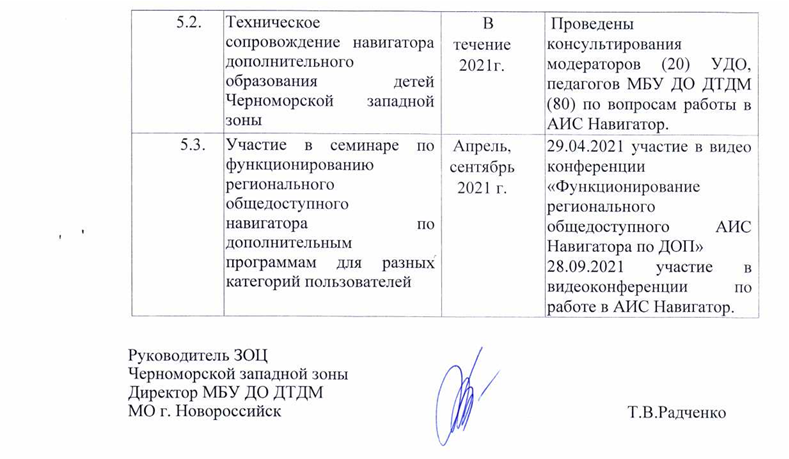 п/пНаименование мероприятияСроки исполненияРезультаты выполнения1. Мероприятия по деятельности в 2021 г. Зонального опорного центра Черноморской западной зоны ( в т.ч. на основе взаимодействия с базовыми организациями системы дополнительного образования детей Краснодарского края)1. Мероприятия по деятельности в 2021 г. Зонального опорного центра Черноморской западной зоны ( в т.ч. на основе взаимодействия с базовыми организациями системы дополнительного образования детей Краснодарского края)1. Мероприятия по деятельности в 2021 г. Зонального опорного центра Черноморской западной зоны ( в т.ч. на основе взаимодействия с базовыми организациями системы дополнительного образования детей Краснодарского края)1. Мероприятия по деятельности в 2021 г. Зонального опорного центра Черноморской западной зоны ( в т.ч. на основе взаимодействия с базовыми организациями системы дополнительного образования детей Краснодарского края)1.1.Разработка и утверждение Плана деятельности ЗОЦ территориальной зоны на 2021 годЯнварь 
2021 г.Разработан и утвержден план деятельности 
 на 2021 г.1.2.Разработка и утверждение медиаплана деятельности ЗОЦ Черноморской западной зоныЯнварь
 2021 г.Разработан и утвержден медиаплан на 2021 г.1.3.Ведение раздела «Зональный опорный центр дополнительного образования детей Краснодарского края» на сайте образовательной организации в статусе ЗОЦ В течение  2021 г. Имеется раздел  на сайте  МБУ ДО ДТДМ – зональный опорный центр1.4.Обработка , подготовка информации для наполнения раздела ЗОЦ на сайте МБУ ДО ДТДМВ течение 2021 г.В течение 2021 г. на сайте МБУ ДО ДТДТ размещалась  информация о проведенных мероприятиях 
(фотоматериалы, текст) 1.5.Публичный отчет за 2020 г. и планирование деятельности на 2021 г. ЗОЦ Черноморской западной зоны, МОЦ г. НовороссийскаЯнварь 
2021 г.Отчеты за 2020 г. и план на 2021 г размещены на сайтеМБУ ДО ДТДМ1.6.Проведение зонального семинара «Стратегические ориентиры развития системы дополнительного образования в соответствии с обновлением нормативной базы РФ в ДО»  Февраль 
2021г.10.02.2021 г. проведено совещание  для  руководителей, методистов, заместителей директоров МОЦ Черноморской западной зоны  специалистами МБУ ДО ДТДМ http://xn----8sbebaiic1fdseojf0dwa.xn--p1ai/index.php/senter/zon-op-cent?start=10    1.7.Информационно-просветительская работа в образовательных организациях, средствах массовой информации, сети «Интернет» в области дополнительного образования территориальной зоны (функционирование АИС «Навигатор», внедрение ПФДО, проведение НОКО и т.д.)Март-апрель2021Проведена информационно-просветительская работа в образовательных организациях, средствах  массовой информации по функционированию АИС Навигатор, внедрение ПФДО, проведение НОК(размещение на сайте, инстаграм  канале)1.8.Презентация деятельности ЗОЦ Черноморской западной зоныДекабрь 2021 г.На сайте МБУ ДО ДТДМ размещен публичный отчет о деятельности ЗОЦ Черноморской западной зоны, в разделе  ЗОЦ, МОЦ, размещен видеофильм «Новаторы дополнительного образования Черноморской западной зоны» http://xn----8sbebaiic1fdseojf0dwa.xn--p1ai/index.php/senter/zon-op-cent  2. Мероприятия по внедрению и распространению системы персонифицированного финансирования дополнительного образования детей (ПФДО), обеспечению равных условий доступа к финансированию за счет бюджетных ассигнований государственными, муниципальными и частными организациями, осуществляющими деятельность по  реализации  ДОП, внедрению эффективных моделей государственно-частного партнерства в сфере дополнительного образования детей2. Мероприятия по внедрению и распространению системы персонифицированного финансирования дополнительного образования детей (ПФДО), обеспечению равных условий доступа к финансированию за счет бюджетных ассигнований государственными, муниципальными и частными организациями, осуществляющими деятельность по  реализации  ДОП, внедрению эффективных моделей государственно-частного партнерства в сфере дополнительного образования детей2. Мероприятия по внедрению и распространению системы персонифицированного финансирования дополнительного образования детей (ПФДО), обеспечению равных условий доступа к финансированию за счет бюджетных ассигнований государственными, муниципальными и частными организациями, осуществляющими деятельность по  реализации  ДОП, внедрению эффективных моделей государственно-частного партнерства в сфере дополнительного образования детей2. Мероприятия по внедрению и распространению системы персонифицированного финансирования дополнительного образования детей (ПФДО), обеспечению равных условий доступа к финансированию за счет бюджетных ассигнований государственными, муниципальными и частными организациями, осуществляющими деятельность по  реализации  ДОП, внедрению эффективных моделей государственно-частного партнерства в сфере дополнительного образования детей2.1.Разработка макетов, изготовление памяток, листовок, банеров по внедрению персонифицированного финансирования дополнительного образования детей Краснодарского краяВ течение года
2021 г.Разработаны и проведены акции по распространению  памятки, листовки для родителей учащихся ДО, педагогов УДО. 2.2.Разработка проектов информационных писем, нормативной документации; подготовка отчетной, аналитической документации по организации и проведению ПФДО в Черноморской западной зоне В течение года 
2021 г.В течение 2021 г. для МОЦ Черноморской западной зоны  доведены нормативные документы по организации и аналитической документации по проведению и внедрению ПФДО. Трансляция опыта  МБУ ДО ДТДМ  
г. Новороссийска с МОЦ Черноморской западной зоны.2.3.Организация  и проведение совещаний с руководителями МОЦ Черноморской западной зоны, организаций негосударственного сектора по вопросам внедрения ПФДО дополнительного образования детей Краснодарского краяМарт, август2021 г.17.03.2021 проведено совещание с учреждениями МОЦ Черноморской западной зоны по методическому сопровождению  внедрения ПФДО в ДО.26.08.2021 проведено совещание  (видеоконференция) «Подготовка к Новому учебному году в АИС Навигатор в условиях внедрения ПФДО»  с директорами, заместителями директоров УДО г. Новороссийска, МОЦ Черноморской западной зоны с обсуждением вопроса внедрения ПФДО.28.09.2021 участие в видео-конференции по вопросам внедрения ПФДО, работе АИС Навигатор.16.12.2021 проведено совещание по теме «Реализация  целевой модели развития системы ДО КК: внедрение ПФДО в 2021-2022 г. в УДО Черноморской западной зоны»2.4.Совещание с руководителями  МОЦ по вопросам проведения независимой оценки качества ДОП в Краснодарском крае Апрель 
2021 г. 16.04. 2021 г. проведено совещание 
с учреждениями МОЦ  по вопросу проведения  независимой оценки качества ДОП2.5.Организация и проведение экспертизы дополнительных общеобразовательных программ в рамках НОК ДОПАпрель2021 г.В апреле-июне  
2021 г. проведена экспертиза  дополнительных общеобразовательных программ в рамках НОК ДОП2.6.Проведение мониторинга по вопросам организации НОК ДО и внедрения ПФДО Черноморской западной зоныМай 
2021 г.28,29.06.2021 проведен мониторинг по вопросам организации НОК ДО и внедрения ПФДО Черноморской западной зоны, проведены консультации по устранению замечаний по экспертизе ДОП.2.7.Организация и проведение мониторинга состояния системы дополнительного образования детей Черноморской западной  зоныИюнь,Декабрь2021 г.В июне, декабре2021 г.проведен мониторинг состояния системы дополнительного образования детей Черноморской западной зоны, подготовлен отчет2.8.Подготовка отчётной документации по направлениям деятельности ЗОЦ1 раз в шесть месяцев 2021 г.Июне, декабре 2021 г. подготовлены отчеты о деятельности ЗОЦ 2.9.Информационно-аналитическое сопровождение деятельности учреждений дополнительного образования в МО 
г. НовороссийскИюнь, декабрь
2021 г.16.06.2021 проведен обучающий семинар для модераторов и зам.директоров по УВР спортивных школ и учреждений управления спорта г. Новороссийска, присутствовало 30 чел.18.11.2021 проведено инструктивно-методическое совещание «Решение проблемных вопросов в АИС навигатор по ПФДО» с учреждениями ДО г. Новороссийска3.Мероприятия по формированию современной системы сопровождения развития и совершенствования профессионального мастерства педагогических и управленческих кадров сферы дополнительного образования детей, а также специалистов-практиков из реального сектора экономики и из других сфер, студентов и аспирантов, не имеющих педагогического образования, в целях в привлечения к реализации дополнительных общеобразовательных программ3.Мероприятия по формированию современной системы сопровождения развития и совершенствования профессионального мастерства педагогических и управленческих кадров сферы дополнительного образования детей, а также специалистов-практиков из реального сектора экономики и из других сфер, студентов и аспирантов, не имеющих педагогического образования, в целях в привлечения к реализации дополнительных общеобразовательных программ3.Мероприятия по формированию современной системы сопровождения развития и совершенствования профессионального мастерства педагогических и управленческих кадров сферы дополнительного образования детей, а также специалистов-практиков из реального сектора экономики и из других сфер, студентов и аспирантов, не имеющих педагогического образования, в целях в привлечения к реализации дополнительных общеобразовательных программ3.Мероприятия по формированию современной системы сопровождения развития и совершенствования профессионального мастерства педагогических и управленческих кадров сферы дополнительного образования детей, а также специалистов-практиков из реального сектора экономики и из других сфер, студентов и аспирантов, не имеющих педагогического образования, в целях в привлечения к реализации дополнительных общеобразовательных программ3.1.Участие в Краевом конкурсе Лучшие практики обеспечения доступности ДО детей Краснодарского края»Апрель 2021 г.Приняли участие в конкурсе «Лучшие практики региональной системы 
дополнительного образования Краснодарского края»Победитель I степени в номинации «Дополнительные общеобразовательные программы, реализуемые в сетевой форме» - Ровкина О.П., МБУ ДО ЦРТДЮ Северский район.Победитель I степени в номинации «Дистанционные курсы для учащихся системы дополнительного образования» -Симакова И.Н., МБУ ДО ЦРТДЮ, Северский район.Победитель II степени в номинации «Сезонные (заочные) профориентационные школы для мотивированных школьников» - Попович А.В., Семенова О.Е., Гронтковская Н.В., 
МБУ ДО ДТДМ г. Новороссийск3.2.Участие в конференции «Воспитательный потенциал системы дополнительного образования детей Краснодарского края»Апрель2021 г.28.04.2021 вебинар «Методическая среда ФГБУК «ВЦХТ», 29.04.2021 семинар (видеоконференция) «Функционирование регионального общедоступного Навигатора по ДОП»3.3.Проведение Межрегионального орнитологического фестиваля (участие команд естественнонаучной направленности  учреждений доп. образования Черноморской западной зоны)Апрель2021 г.03.04.2021  проведен межрегиональный орнитологический фестиваль3.4.Проведение  семинара «ПАНОРАМА методических идей» по вопросам «сезонных»  профильных смен (летних) по направленностям дополнительного образования (на базе МБУ ДО ЦРТДЮ ст. Северской)Июнь2021 г.18.06.2021   на базе МБУ ДО ЦРТДЮ ст. Северская проведено совещание МОЦ Черноморской западной зоны «Содержание и формы организации образовательной деятельности учащихся и воспитательная работа в летний период в контексте актуальных задач развития системы дополнительного образования»3.5.Фестиваль - путешествие «Казачьи традиции» (с участием учреждений дополнительного образования Черноморской западной зоны)Июнь2021 г.16.04.2021 проведено выездное совещание ЗОЦ в г. Абинске (экскурсия в городской музей, участие в практикумах, мастер-классах) http://xn----8sbebaiic1fdseojf0dwa.xn--p1ai/index.php/senter/zon-op-cent?start=10 3.7.Переподготовка (повышение квалификации) руководителя и педагогических работников ЗОЦПо графику РМЦ 2021 г.01.10-11.10.2021   
45 педагогических работников МБУ ДО ДТДМ прошли  курсы повышения квалификации, 161 педагог ДО по МОЦ 
г. Новороссийска.3.8.Проведение  обучающих  семинаров по вопросам внедрения разноуровневых, дистанционных, сетевых  ДОП1 раз в  три месяца 
2021 г.23.03.2021 участие в семинаре  по разработке и внедрению разноуровневых программ3.9.Реализация мероприятий согласно плана совместной деятельности МАУ ДО Одинцовский Центр эстетического воспитания Одинцовского городского округа Московской области и МБУ ДО ДТДМ мо г. Новороссийскпо плану совместной деятельности 2021 г.27.09.2021 проведен межрегиональный семинар-практикум «Музей как пространство диалога поколений: возможности, традиции»3.10.Участие в Конкурсе на лучшую социальную рекламу системы  дополнительного образования Краснодарского края Октябрь2021 г.Приняли участие в конкурсе «Лучшая социальная реклама региональной системы дополнительного образования детей Краснодарского края»Победитель III степени в номинации 
«Лучшая визуально-графическая реклама» - 
Пироженко А.А., МБУ ДО ЦРДиЮ г.-к. Геленджик.Победитель III степени в номинации «Лучшая видео-реклама» - Тищенко П.И., Алаторцева Т.Л., Мосин Н.В.,
 МБУ ДО ЦРТДЮ Северский район.Лауреат в номинации «Лучшая видео-реклама»- Ищенко И.В., Смаракова Т.М., Пашинская Н.В., МБУ ДО ДТДМ 
г. Новороссийск3.14.Подготовка материалов к выпуску электронного журнала «Дополнительное образование детей Краснодарского края»Ноябрь, декабрь 2021 г.Сбор и обработка информации по ЗОЦ Черноморской западной для журнала3.15.Проведены выездные совещание  в учреждениях дополнительного образования Черноморской западной зоны26 марта 2021г. 16.04.202118 июня 2021года20.08.202104.12.2021в г. Темрюке прошло выездное заседание зонального центра Черноморской западной зоны. http://xn----8sbebaiic1fdseojf0dwa.xn--p1ai/index.php/senter/zon-op-cent?start=10 
проведено выездное совещание ЗОЦ в г. Абинске (экскурсия в городской музей, участие в практикумах, мастер-классах) http://xn----8sbebaiic1fdseojf0dwa.xn--p1ai/index.php/senter/zon-op-cent?start=10 
прошло выездное зональное совещание Черноморской западной зоны. Совещание проходило в Муниципальном опорном центре Северского района «Содержание и формы организации образовательной деятельности учащихся и воспитательная работы в летний период в контексте актуальных задач развития системы дополнительного образования детей». http://xn----8sbebaiic1fdseojf0dwa.xn--p1ai/index.php/senter/291-otchjot-o-soveshchanii-18-06-21-g на базе МАОУ ДО «ЦРТДиЮ» города-курорта Геленджик прошел зональный семинар «Актуальные вопросы развития системы дополнительного образования в муниципальных образованиях Черноморской западной зоны Краснодарского края» http://xn----8sbebaiic1fdseojf0dwa.xn--p1ai/index.php/senter/zon-op-cent?start=5  проведен выездной семинар - совещание Черноморской западной зоны в г-к. Геленджик на тему ; «Традиции, новые тренды и успешные практики реализации программ художественной направленности отдела музыкально-хорового искусства МАОУ ДО «ЦРТДиЮ» в муниципальном образовании город-курорт Геленджик» http://xn----8sbebaiic1fdseojf0dwa.xn--p1ai/index.php/senter/308-traditsii-novye-trendy-i-uspeshnye-praktiki-realizatsii-programm-khudozhestvennoj-naprav 4.Мероприятия по реализации дополнительных общеобразовательных программ в сетевой форме, вовлечении в реализацию образовательных программ образовательных организации всех типов, в том числе профессиональных организаций высшего образования, а также научных, организаций спорта, культуры, общественных организаций и предприятий реального сектора экономики4.Мероприятия по реализации дополнительных общеобразовательных программ в сетевой форме, вовлечении в реализацию образовательных программ образовательных организации всех типов, в том числе профессиональных организаций высшего образования, а также научных, организаций спорта, культуры, общественных организаций и предприятий реального сектора экономики4.Мероприятия по реализации дополнительных общеобразовательных программ в сетевой форме, вовлечении в реализацию образовательных программ образовательных организации всех типов, в том числе профессиональных организаций высшего образования, а также научных, организаций спорта, культуры, общественных организаций и предприятий реального сектора экономики4.Мероприятия по реализации дополнительных общеобразовательных программ в сетевой форме, вовлечении в реализацию образовательных программ образовательных организации всех типов, в том числе профессиональных организаций высшего образования, а также научных, организаций спорта, культуры, общественных организаций и предприятий реального сектора экономики4.1.Организационно-методическое сопровождение внедрения в МО дополнительных  общеобразовательных программ в сетевой формеМарт2021 г.Проведение консультаций для УДО по вопросам внедрения в МО дополнительных общеобразовательных программ в сетевой форме (составление программы, оформление и заключение договоров)4.2.Проведение семинара с МОЦ по разработке и внедрению разноуровневых программ дополнительного образования Март2021 г.23.03.2021 семинар по разработке и внедрению разноуровневых  дополнительных общеобразовательных программ4.4.Организационно-методическое сопровождение внедрения  моделей обеспечения доступности дополнительного образования для детей сельской местности Черноморской западной зоныСентябрь2021 г.21.09.2021 участие в совещании «Планирование деятельности в рамках реализации Целевой модели развития региональной системы ДО КК»5. Мероприятия по внедрению общедоступного навигатора по дополнительным общеобразовательным программам, соответствующий утвержденным Министерством просвещения Российской Федерации требованиям, позволяющий семьям выбирать образовательные программы, соответствующие запросам и уровню подготовки детей5. Мероприятия по внедрению общедоступного навигатора по дополнительным общеобразовательным программам, соответствующий утвержденным Министерством просвещения Российской Федерации требованиям, позволяющий семьям выбирать образовательные программы, соответствующие запросам и уровню подготовки детей5. Мероприятия по внедрению общедоступного навигатора по дополнительным общеобразовательным программам, соответствующий утвержденным Министерством просвещения Российской Федерации требованиям, позволяющий семьям выбирать образовательные программы, соответствующие запросам и уровню подготовки детей5. Мероприятия по внедрению общедоступного навигатора по дополнительным общеобразовательным программам, соответствующий утвержденным Министерством просвещения Российской Федерации требованиям, позволяющий семьям выбирать образовательные программы, соответствующие запросам и уровню подготовки детей5.1.Проведение информационной кампании о навигаторе для общественности и организаций ведомств образования и культурыФевраль,сентябрь2021 г.Проведено информирование  родителей, педагогов, учреждений образования, культуры, спорта  о работе АИС Навигатор 
(распространение листовок, буклетов, размещение на сайте видеофильма «Навигатор дополнительного образования»